TESTE N.º 1 – Proposta de resoluçãoGrupo IOpção (A)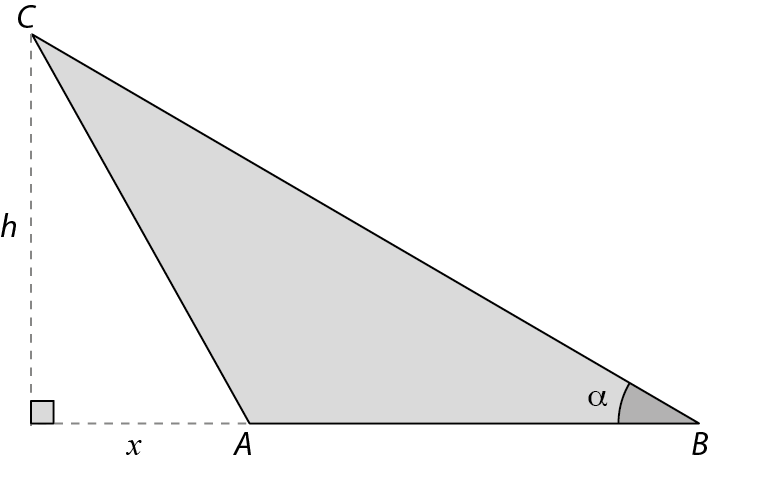 Pelo Teorema de Pitágoras:Logo,  Assim, .Opção (D)Opção (B)Sendo  a amplitude do ângulo , então  e . Assim, as coordenadas de  são:Opção (C)Logo, .Assim,   Opção (A)Um período desta função pode ser  .  Grupo II 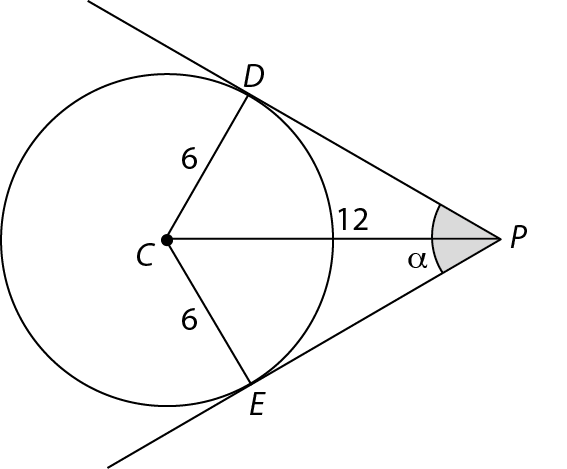 Logo,  e, portanto, . 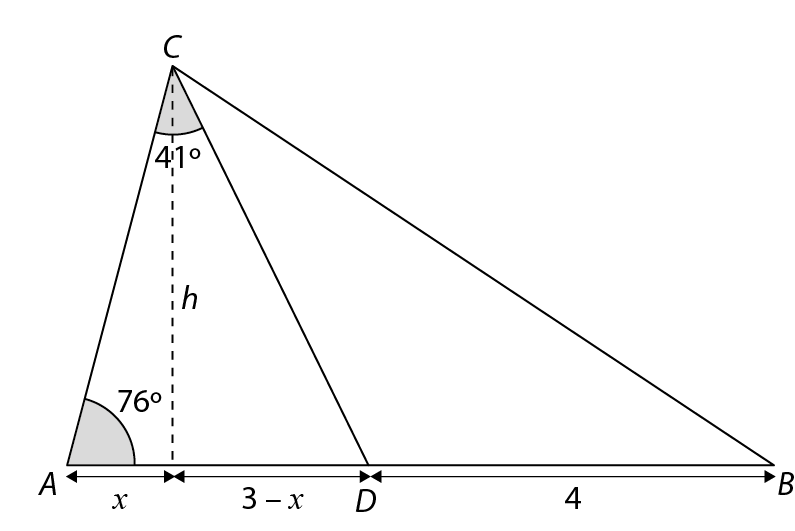 Seja h a altura do triângulo Logo:Portanto:Então: u.a.Logo, u.c.	Cálculo auxiliar Como , então . Assim, . Como , então . 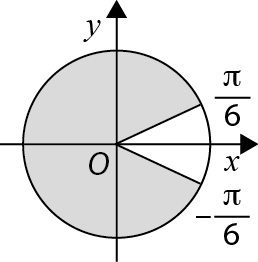 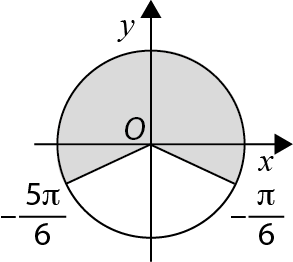 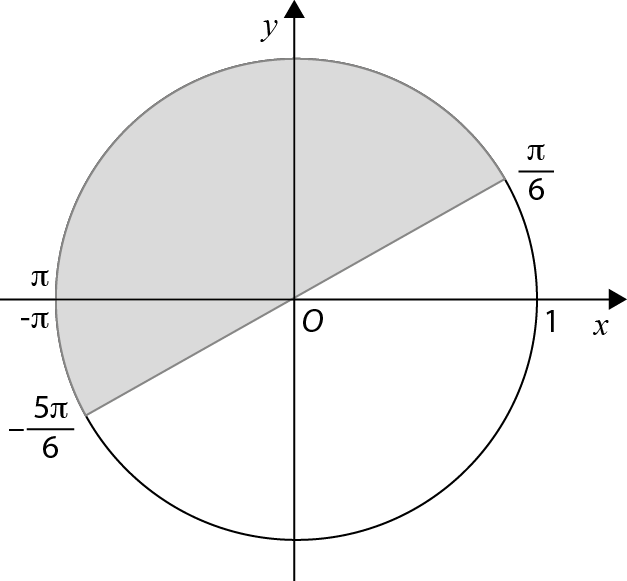 Uma vez que , então C.S.  .